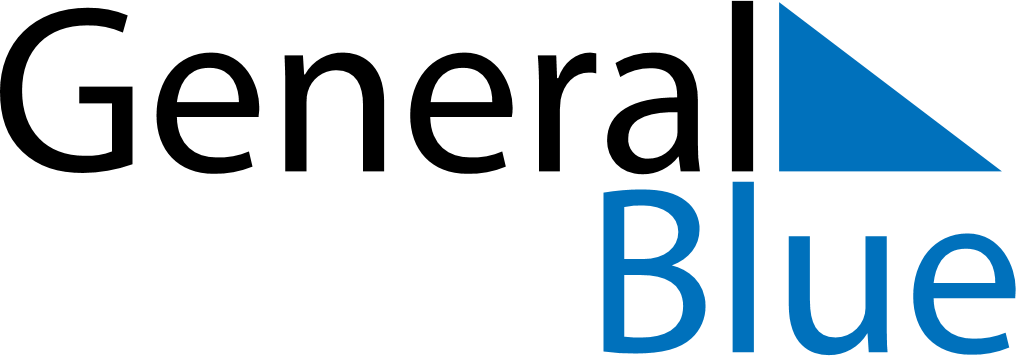 September 2022September 2022September 2022ChileChileSUNMONTUEWEDTHUFRISAT123456789101112131415161718192021222324National holidayArmy Day252627282930